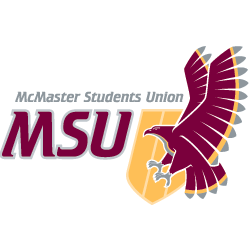 JOB DESCRIPTIONPart Time StaffPosition Title:The Silhouette EditorTerm of Office:September 1 – April 30Supervisor:The Silhouette Remuneration:Hours of Work:General Scope of DutiesThe Editor is responsible for overseeing the design and layout of the newspaper. They shall advise and aid section editors on the appearance of the paper as it is being put together, and be responsible for the layout . They will also act as a supervisory body to the Major Duties and ResponsibilitiesMajor Duties and ResponsibilitiesMajor Duties and ResponsibilitiesCategoryPercentSpecificsSupervisory Function                                        %Function                           2%Layout Function2%Layout of paper on computerReview all laid out pages Copy edit laid out pagesFunction 30%Provide guidance and assistance choosing photos, graphics, fonts, and the organization of page layout.Work alongside new and returning staff helping them learn and improve design and layout knowledge.Knowledge, Skills and AbilitiesComputer knowledge (i.e. Adobe InDesign, Photoshop, Illustrator, Word, Wordpress)Creativity and strong base of graphic design knowledgeManagement skillsKnowledge of Media Law and Canadian Press styleEffort & ResponsibilityEffort required to pay attention to detailEffort required to maintain thought during long nightsWorking ConditionsSilhouette office (open office with many computer terminals and a lounge)Time demands may exceed stated hours of workLate evening work involvedTraining and ExperiencePrevious experience as an Editor with the Silhouette strongly preferredBasic design training will be administered to teach Silhouette branding and layout templatesComputer knowledge is necessary and training provided by working through the summer months is essentialEquipmentComputer equipment for layout and word processing